Body Chart24-hour behaviorRed flags/ Contraindications / T   H   R   E   A   D   SGeneral Health
ScansCauda Equina Sx
VBI SxAllergies HPC:     Improving               Static             WorseningBody Chart24-hour behaviorRed flags/ Contraindications / T   H   R   E   A   D   SGeneral Health
ScansCauda Equina Sx
VBI SxAllergies PMH:Medications:Easing factors:Social and family history:Aggravating factors and functional limitations:Severe (low/mod/severe):                           Irritability (low/mod/high):                           Informed ConsentMy Therapist has fully explained their advised treatment plan for my condition. I understand the course of therapeutic and remedial actions which will be undertaken, and hereby give informed consent for treatment. I am aware that the MSH Clinic operates as an educational environment, and as such my treatment plan may be delivered by a student Therapist under supervision. I also consent to my case history being discussed in an educational setting where appropriate.Signature: ________________________________________________ Date: _______________________Informed ConsentMy Therapist has fully explained their advised treatment plan for my condition. I understand the course of therapeutic and remedial actions which will be undertaken, and hereby give informed consent for treatment. I am aware that the MSH Clinic operates as an educational environment, and as such my treatment plan may be delivered by a student Therapist under supervision. I also consent to my case history being discussed in an educational setting where appropriate.Signature: ________________________________________________ Date: _______________________ObservationPassiveObservationResistedPalpationMuscle Control (Lx/Cx)Accessory MovementsActiveFunctional TestsSpecial Tests/Neurological Tests/ U.M.N.L. testsSpecial Tests/Neurological Tests/ U.M.N.L. testsClinical Impression:Clinical Impression:Treatment Plan:Treatment Plan:Plan for next session:Plan for next session: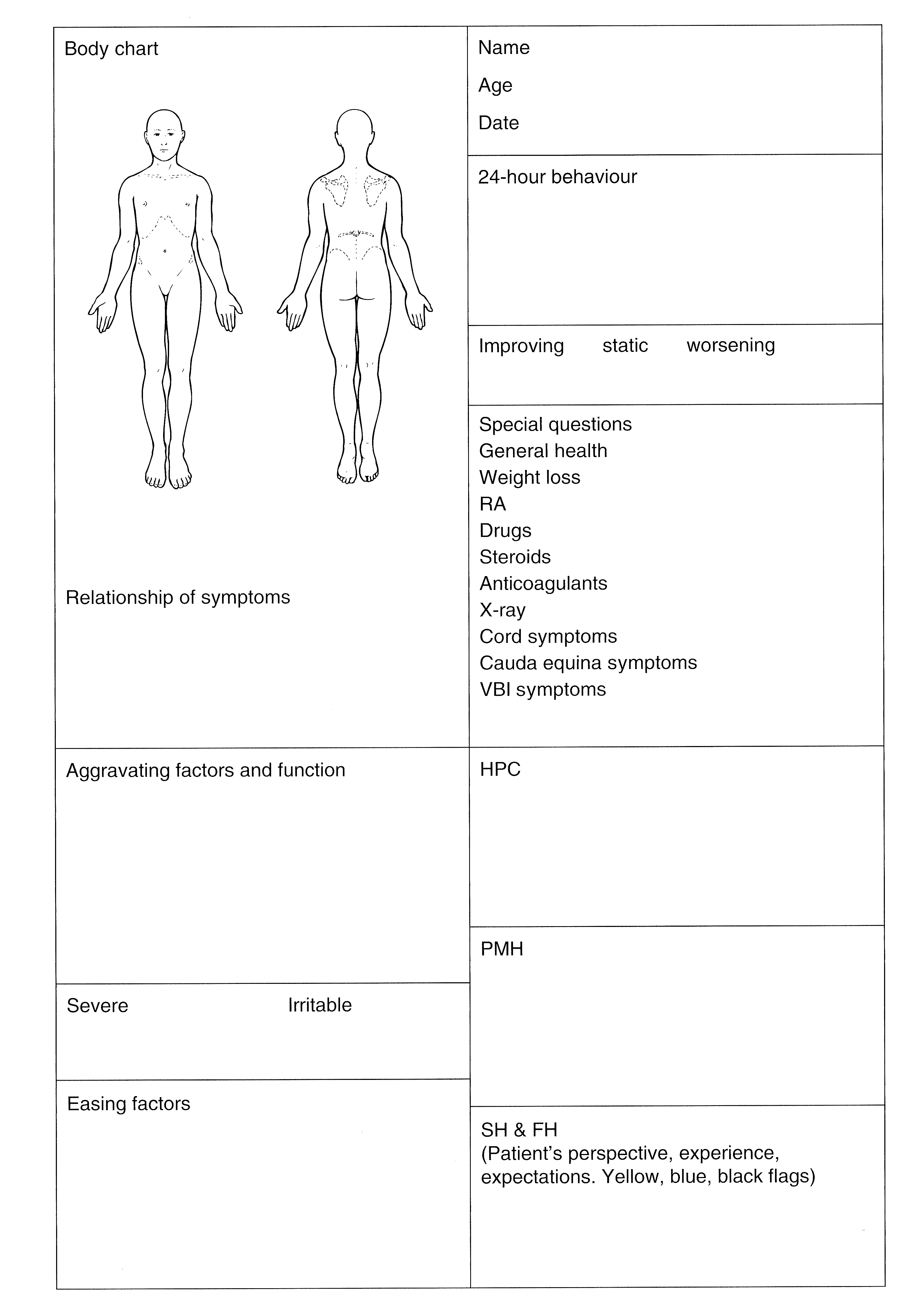 